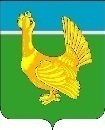 ДУМА ВЕРХНЕКЕТСКОГО РАЙОНАРЕШЕНИЕ№ 51 от 31.10.2019                           	                     	р.п. Белый Яр,                                                                                            			               ул.Гагарина, 15   О составлении и утверждении бюджетаВерхнекетского района Томской областина 2020 годВ соответствии с абзацем 2 части 4 статьи 169 Бюджетного кодекса Российской Федерации, пунктом 3 статьи 13 Положения о бюджетном процессе в муниципальном образовании «Верхнекетский район», утвержденного решением Думы Верхнекетского района от 25.02.2014 № 06,  Дума Верхнекетского районарешила:1. Установить, что бюджет Верхнекетского района Томской области на 2020 год составляется и утверждается сроком на три года - очередной финансовый год и плановый период.2. Настоящее решение вступает в силу со дня его официального опубликования в информационном вестнике Верхнекетского района «Территория» и распространяет своё действие на правоотношения, возникшие с 01 августа 2019 года. Разместить настоящее решение на официальном сайте Администрации Верхнекетского района._________________________________________________________________________________Дума-1, Администрация. -1, поселения-9, прокуратура. -1, Управление финансов-1, УО-1, УРМИЗ-1.И.о. председателя ДумыВерхнекетского района___________________ Н.В.МурзинаИ. о. Главы Верхнекетского района ________________Л.А. Досужева